от «10» сентября 2021 г. № 87О признании утратившим силуВ соответствии с изменениями, внесенными Федеральным законом от 11 июня 2021 г. № 170-ФЗ «О внесении изменений в отдельные законодательные акты Российской Федерации в связи с принятием Федерального закона «О государственном контроле (надзоре) и муниципальном контроле в Российской Федерации», в статью 5 Закона РФ от 21 февраля 1992 г. № 2395-1 «О недрах» Визимьярская сельская администрация п о с т а н о в л я е т:1. Признать утратившим силу постановление от 04 августа 2020 года №37 «Об утверждении Административного регламента осуществления муниципального контроля за использованием и охраной недр при добыче общераспространенных полезных ископаемых, а также при строительстве подземных сооружений, не связанных с добычей полезных ископаемых, на территории Визимьярского сельского поселения Килемарского муниципального района Республики Марий Эл».2. Настоящее постановление вступает в силу после его  обнародования.Глава Визимьярской сельской администрации                   Максимова А.К.МАРЫ ЭЛ РЕСПУБЛИКӸН КИЛЕМАР МУНИЦИПАЛЬНЫЙ РАЙОН ВӸЗӸМЙӒР СОЛА АДМИНИСТРАЦИПЫНЗАЛТЫШ ВИЗИМЬЯРСКАЯ СЕЛЬСКАЯ АДМИНИСТРАЦИЯКИЛЕМАРСКОГО МУНИЦИПАЛЬНОГО РАЙОНА РЕСПУБЛИКИ МАРИЙ ЭЛПОСТАНОВЛЕНИЕ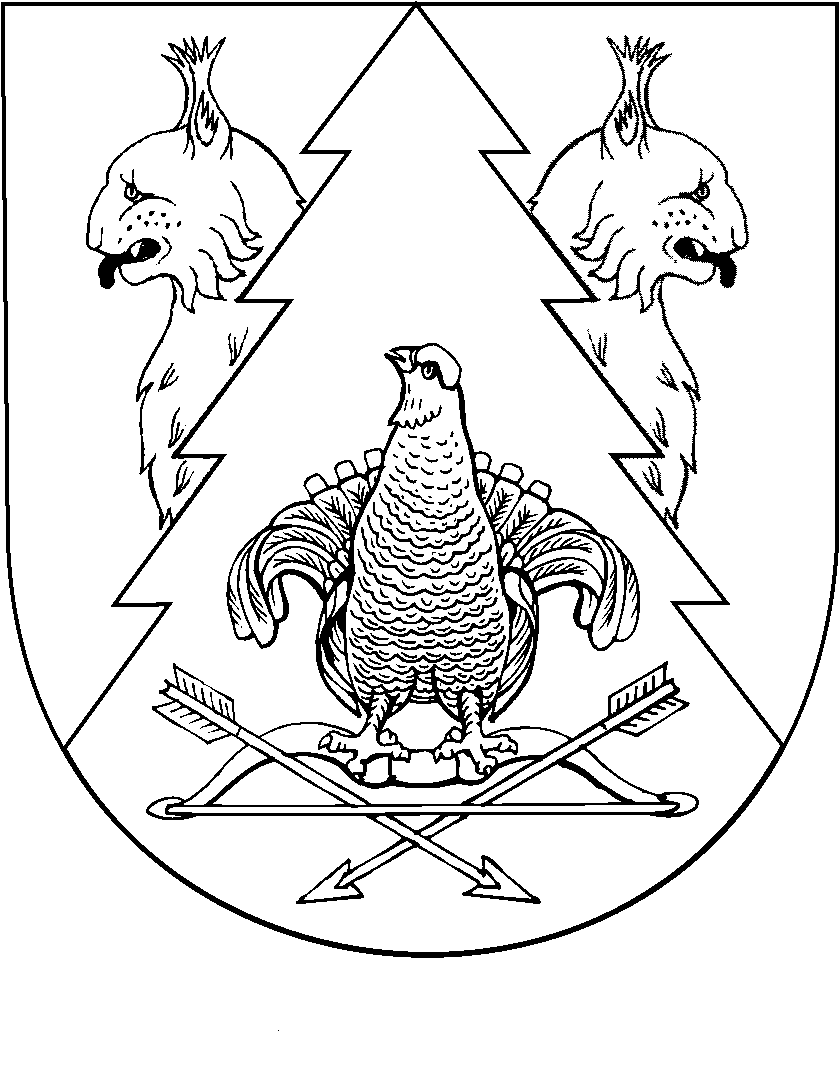 